Περιοριστικά μέτρα του Υπουργείου Υγείας για αντιμετώπιση του COVID-19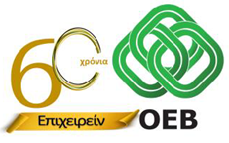 Αίτηση για εξασφάλιση άδειας κατ’ εξαίρεση διακίνησηςαπό και προς τις επαρχίες Λεμεσού και ΠάφουΗ αίτηση υποβάλλεται ηλεκτρονικά στο Υπουργείο Δικαιοσύνης και Δημοσίας Τάξεως στην ηλεκτρονική διεύθυνση lpanagi@mjpo.gov.cyΣτοιχεία Επικοινωνίας Επιχείρησης/Εργοδότη:Όνομα:Τηλέφωνο:Διεύθυνση:Α/ΑΟνοματεπώνυμο ΕργαζομένουΑρ. Ταυτότητας/ΔιαβατηρίουΕπαρχία που είναι απαραίτητο να μετακινείται για λόγους εργασίαςΗμερομηνία ή/και περίοδος αιτούμενης εξαίρεσηςΛόγοι που καθιστούν τη μετακίνηση απαραίτητηΔιαδρομήΔιαδρομήΑ/ΑΟνοματεπώνυμο ΕργαζομένουΑρ. Ταυτότητας/ΔιαβατηρίουΕπαρχία που είναι απαραίτητο να μετακινείται για λόγους εργασίαςΗμερομηνία ή/και περίοδος αιτούμενης εξαίρεσηςΛόγοι που καθιστούν τη μετακίνηση απαραίτητηΑπό(Σημείο εκκίνησης)Προς(Σημείο Προορισμού)1.2.3.4.5.Ονοματεπώνυμο Εργοδότη/Προϊστάμενου:Υπογραφή Εργοδότη/Προϊστάμενου:Ημερομηνία: